REISEREGNINGSMAL FOR NBFAlle reiseregninger i regi av NBF som NM senior og junior, eliteserien, kvalik eliteserien, NIC, kurs, utdanning, møter etc skal sendes inn via «Visma.net»Gå til: https://www.visma.no/erp/ og logg inn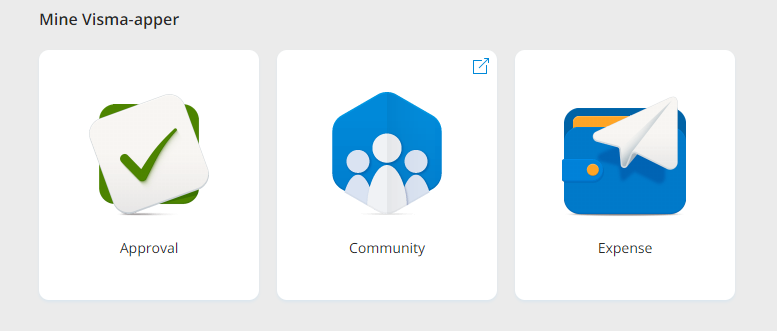 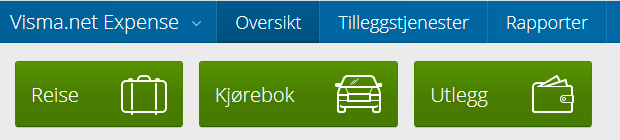 Et eksempel NM: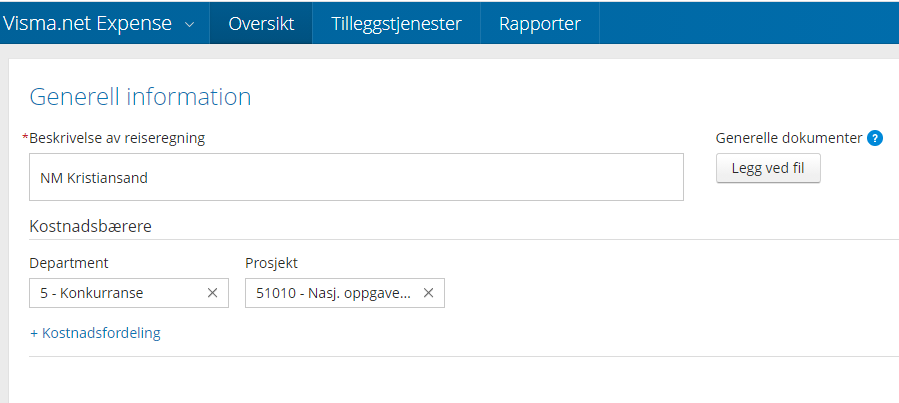 DEPARMENT:5 – Konkurranse	OPPMANN OG DOMMER OPPDRAGPROSJEKT:32010			NIC32050			UTG. FORDELING ELITESERIEN32055			KVALLIK ELITESERIEN51005			INTERNASJONALE OPPGAVER DOMMERE/OPPMENN51010			NASJONALE OPPGAVERE DOMMERE/OPPMENNLAGRE > NESTE: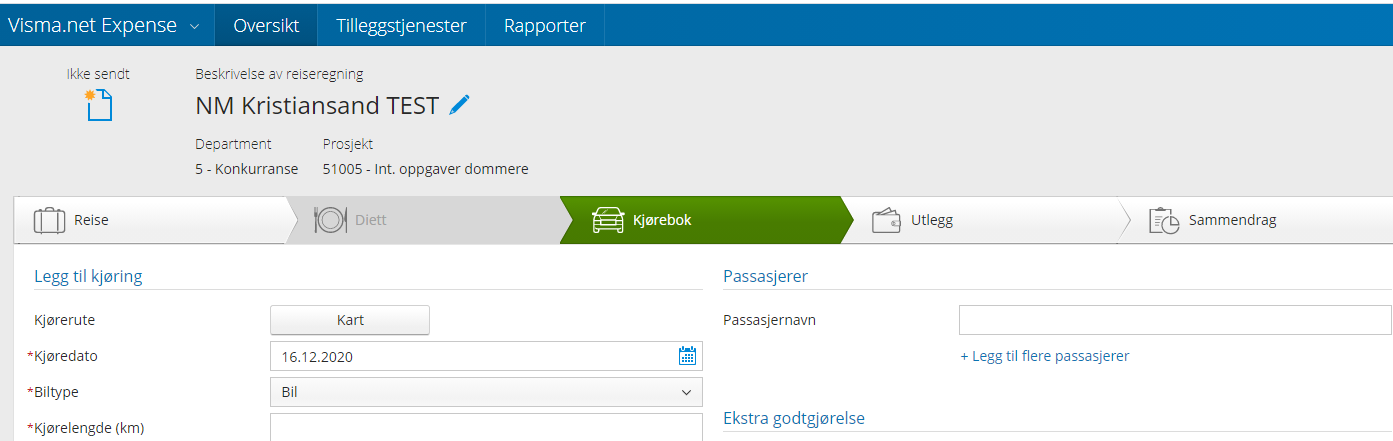 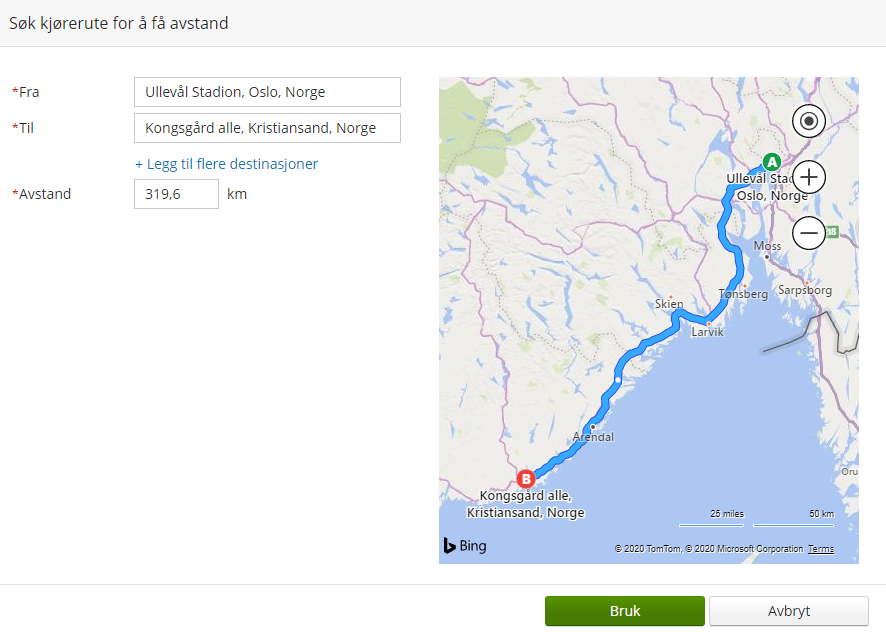 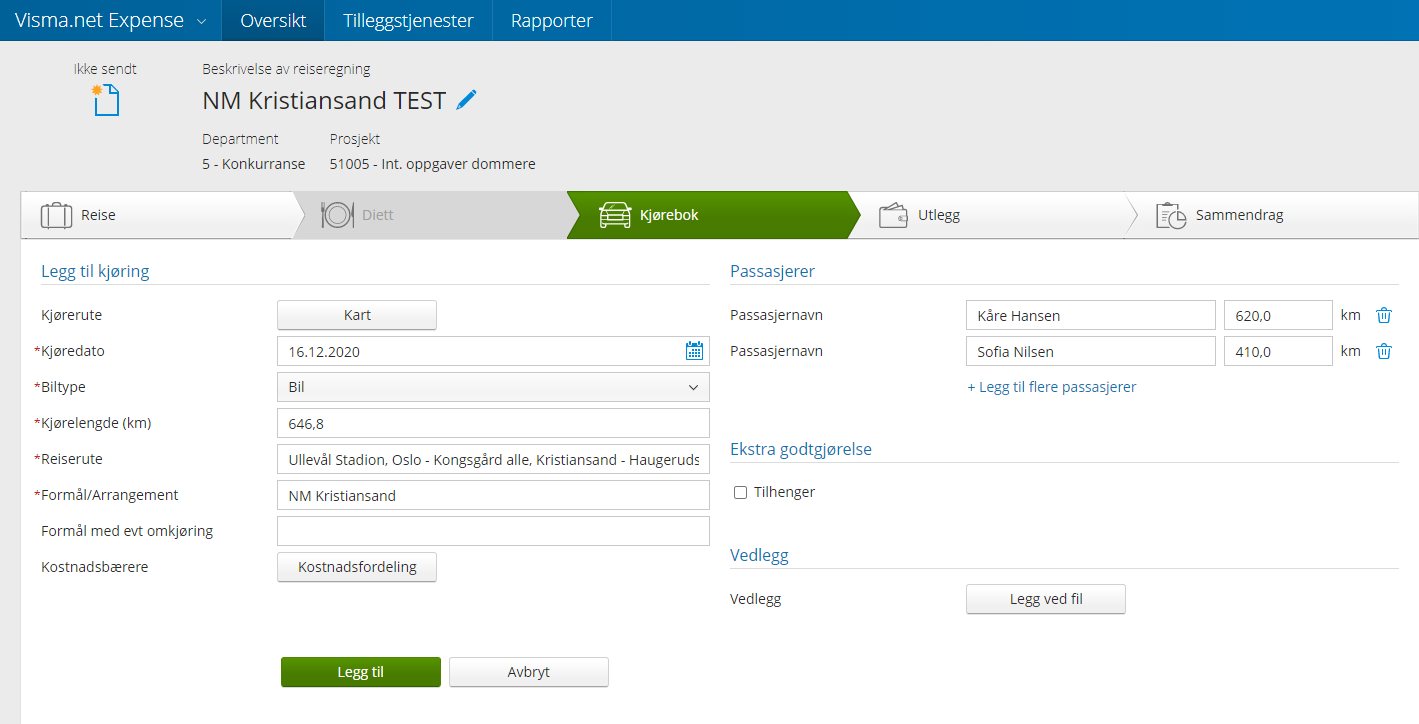 LAGRE > NESTE: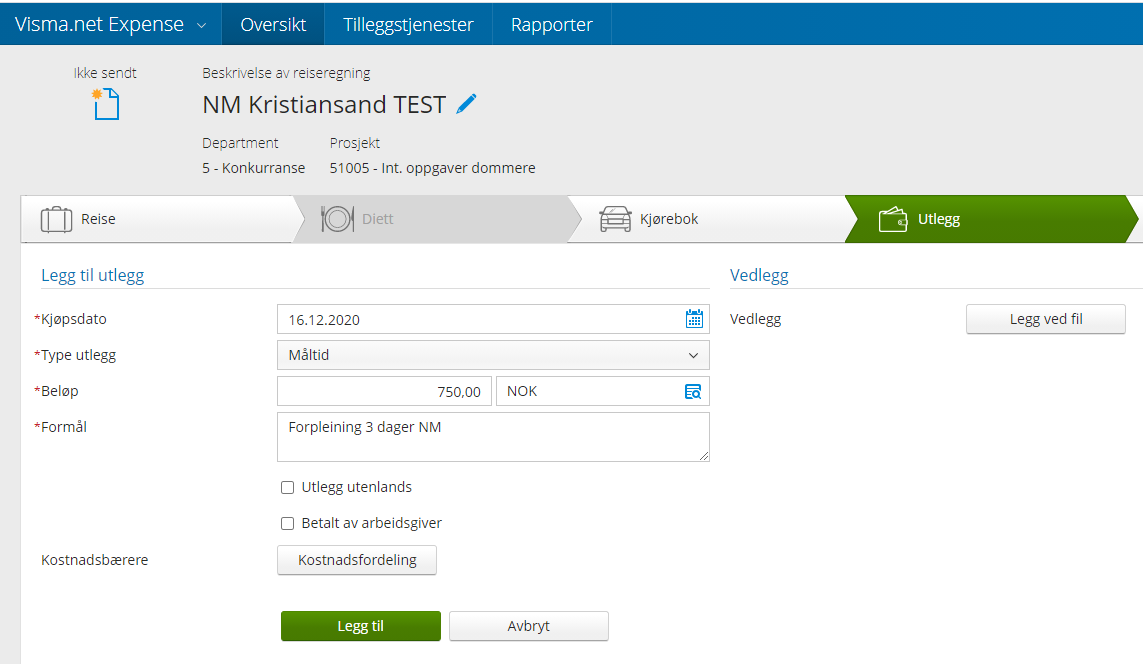 Legg til hvis andre utlegg som feks bompenger, middag fredag, flybilletter, øvrig transport etcForpleining pr dag:			250 kr Middag fredag:				300 krMiddag lørdag hvis ikke bankett:	500 kr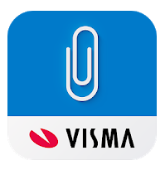 Kvitteringer (kun 1 vedlegg av gangen): Hent opp dokument fra din egen pc eller ta bilde med app’en Visma attach Neste > sjekk over og trykk på godkjenning